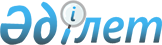 О предоставлении бесплатного или льготного проезда гражданам за пределы территории Костанайской области по Республике Казахстан, направленным на лечение в лечебно-профилактические и другие учреждения здравоохранения
					
			Утративший силу
			
			
		
					Решение Костанайского областного маслихата от 23 сентября 2005 года N 227. Зарегистрировано Департаментом юстиции Костанайской области 11 октября 2005 года за N 3510. Утратило силу решением маслихата Костанайской области от 19 июля 2012 года № 61

      Сноска. Утратило силу решением маслихата Костанайской области от 19.07.2012 № 61 (вводится в действие по истечении десяти календарных дней после дня его первого официального опубликования).      В целях осуществления контроля за исполнением областной бюджетной программы "253-016 Обеспечение бесплатным или льготным проездом за пределы населенного пункта на лечение", в соответствии с подпунктом 9) пункта 1 статьи 6 Закона Республики Казахстан "О местном государственном управлении в Республики Казахстан" и пунктом 4 статьи 8 Закона Республики Казахстан от 4 июня 2003 года N 430 "О системе здравоохранения" Костанайский областной маслихат РЕШИЛ:

      1. Установить социальную помощь из средств местного бюджета в виде предоставления бесплатного или льготного проезда гражданам за пределы Костанайской области по Республике Казахстан, направленным на лечение в лечебно-профилактические и другие учреждения здравоохранения (далее - социальная помощь), для граждан Республики Казахстан, оралманов, лиц, имеющих статус беженца, лиц без гражданства и иностранцев, имеющих вид на жительство в Республике Казахстан и постоянно проживающих на территории Республики Казахстан, месячный среднедушевой совокупный доход семьи (гражданина) которых ниже установленной черты бедности.

      Независимо от дохода семьи (гражданина) имеющим право на данный вид социальной помощи в соответствии с действующим законодательством согласно решения комиссии.

      Сноска. Пункт 1 в редакции решения маслихата Костанайской области от 11.07.2008 N 115.



      2. Социальная помощь предоставляется также одному лицу, сопровождающему больного, при наличии рекомендаций по сопровождению в справке врачебно-консультационной комиссии.

      Указанное условие не распространяется в отношении несовершеннолетних лиц в возрасте до 18 лет в связи с тем, что социальная помощь предоставляется как больному ребенку, так и одному из сопровождающих его родителей, усыновителю (удочерителю), опекуну (попечителю) и иному близкому родственнику. Понятие "иного близкого родственника" определяется в соответствии с Законом Республики Казахстан "О браке и семье".



      3. Социальная помощь оказывается в размере 100 процентов от стоимости проезда по железнодорожному тарифу купированного вагона (при наличии рекомендаций в выписке из журнала для записи заключений врачебно-консультационной комиссии (форма 035\у) - спецвагон, вагоны класса "турист", "бизнес"), воздушному (при наличии рекомендаций в выписке из журнала для записи заключений врачебно-консультационной комиссии (форма 35\у) либо пассажирскому транспорту (кроме такси) от станции отправления одного из указанных транспортных средств до станции нахождения профилактического учреждения, либо пассажирским автобусом на основании проездных документов (как туда, так и обратно), а также за пользование постельными принадлежностями в железнодорожном транспорте.

      Если станция отправления железнодорожного, воздушного, пассажирского транспорта (вокзал) находится за пределами населенного пункта, в котором проживает заявитель, и необходим проезд к месту его отправления, производится также выплата социальной помощи в размере 100 процентов от стоимости проезда железнодорожным или автомобильным транспортом общего пользования (кроме такси) при наличии проездных документов (как туда, так и обратно).

       Сноска. Пункт 3 с изменением, внесенным решением маслихата Костанайской области от 12.12.2007 N 43.



      4. Оказание социальной помощи возложить на государственное учреждение "Департамент здравоохранение Костанайской области" (далее департамент здравоохранения).

      Выплата социальной помощи осуществляется через организации, имеющие лицензии Национального банка Республики Казахстан на соответствующие виды операций, выигравшие конкурс в установленном законодательством порядке, согласно спискам, представленным Департаментом здравоохранения Костанайской области.

      Департамент здравоохранения Костанайской области производит начисление и ежемесячно представляет заявку на финансирование в департамент финансов Костанайской области.



      4-1. Социальная помощь выплачивается, если обращение за нею последовало не позднее шести месяцев со дня приезда заявителя с лечения. День приезда определяется на основании проездных документов до населенного пункта, в котором проживает заявитель, либо до станции прибытия железнодорожного, воздушного, пассажирского транспорта (кроме такси).

      Сноска. Решение дополнено пунктом 4-1 в соответствии с решением маслихата Костанайской области от 12.12.2007 N 43.



      5. Не возмещаются расходы по проезду, не связанные с лечением.



      6. Рекомендовать департаменту здравоохранения реализовать данное решение путем принятия соответствующих мер по получению гражданами социальных выплат.



      7. Считать утратившим силу решение Костанайского областного маслихата от 26 декабря 2001 года N 167 "О правилах оказания социальной помощи по возмещению расходов, связанных с проездом больных, направленных на лечение в лечебно-профилактические и другие учреждения здравоохранения за пределы территории Костанайской области по Республике Казахстан", (от 7 февраля 2002 года номер государственной регистрации 1213).



      8. Контроль за исполнением настоящего решения возложить на постоянную комиссию областного маслихата по вопросам образования, здравоохранения, культуры, спорта и социальной защиты населения.      Председатель очередной, девятой сессии

      Костанайского областного маслихата      Секретарь Костанайского

      областного маслихата
					© 2012. РГП на ПХВ «Институт законодательства и правовой информации Республики Казахстан» Министерства юстиции Республики Казахстан
				